POPULATION ASSOCIATIONOFNEW ZEALANDTe Roopu Whaka WaihangaIwi O Aotearoa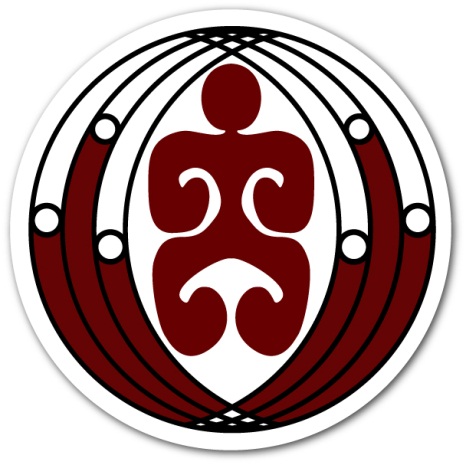 NEWSLETTERMarch 2017ContentsNote from the President	2Note from the Editor	3Submissions for New Zealand Population Review	42017 PANZ conference	5News from Statistics New Zealand	5News from NIDEA	7Forthcoming Conferences, Meetings and Events	8Other New Zealand Publications, Papers and Resources	9PANZ Officers and Council Members 2016-17	10PANZ Membership	12Latest estimates and indicators	13ISSN 1171-9206 (Online)The PANZ Newsletter is published by thePopulation Association of New Zealand, PO Box 225, Wellington.Note from the PresidentHappy New Year to all our colleagues in the demographic community and thanks for your ongoing support of the work of the Population Association of New Zealand.In late 2016 New Zealand was once again rocked by a severe earthquake. Our thoughts go to our colleagues at Statistics New Zealand’s Head Office who have been displaced from their much-damaged building, quite possibly for some time. Officials from many other agencies who we work with have also had to find temporary accommodation. That can be very disruptive to the flow of work and the feeling of confidence. But in my conversations with colleagues from Stats NZ late last year I was impressed by their professionalism, their eagerness to continue to deliver to their customers, and their transparency in letting us know when their systems would be back up and running. Looking forward, this is a conference year for PANZ. We are delighted that we will be holding our conference at the Rydges Hotel in Christchurch 24-25 July with the theme Changing societies: measuring people and places in transition. We are securing some excellent keynote speakers and will be in touch shortly with more information. My thanks to the organising committee of Andrew Hancock, Rosemary Goodyear, Joel Watkins, Mike Berry and Shefali Pawar for the excellent work they are putting into developing the conference. PANZ will also be redeveloping its website this year and I’m grateful to Alison Day who is leading a lot of the work to make this happen. This is long overdue and we will be in touch with more information later in the year. We look forward to your continued engagement with us this year and to seeing many of you at our conference in July.Dr Andrew ButcherPresident, PANZ Note from the EditorWelcome to the March 2017 issue of the PANZ newsletter. Thanks to everyone who kindly contributed items of interest. We are delighted to have the 2017 PANZ in Christchurch, which will be the first PANZ conference in Christchurch since the 2010/11 earthquakes. We thought the theme Changing societies: measuring people and places in transition will be very appropriate for our constantly changing city.  Since Statistics New Zealand moved into the BNZ centre in February 2016 we have been in the centre of flux. In just a year building has been occurring rapidly around us with new shops and cafes opening every few weeks. By 24-25 July 2017 the city will be different again with hopefully even more new buildings and cafes open. Remember that contributions to this six-monthly newsletter are welcome at any time. The newsletter provides an opportunity for members to share news and reports on research and activities. The newsletter also provides an opportunity to promote current and future work of you and your wider team(s).Have you attended an interesting population-related workshop or conference? Read a useful population-related book? Or visited an interesting population-related website? Drop us a note so we can publicise it among our members.The next issue is scheduled for publishing in July 2017. Contributions, feedback and any enquiries regarding the newsletter should be addressed to the editor, Rosemary Goodyear: rosemary.goodyear@stats.govt.nz.Rosemary GoodyearEditor, NewsletterSubmissions for New Zealand Population ReviewStart thinking about contributions to the 2017/18 NZPR. We publish across a broad range of topics relating to population. We also encourage submissions on original research that you have been undertaking. Instructions to Contributors are on our website. Articles and any enquiries regarding the journal can be sent to the journal’s editor, Dr Ward Friesen at w.friesen@auckland.ac.nz.The New Zealand Population Review is a peer reviewed journal carrying substantive articles on many aspects of population, mainly relating to New Zealand, but in some cases dealing with issues in the Pacific, Australia, Asia or elsewhere. These articles may be based on new empirical research, theoretical perspectives or policy-related analysis. The Review is published once a year and solicits substantive articles of 5,000 to 8,000 words.Ward FriesenEditor, New Zealand Population Review2017 PANZ conferenceThe conference will be held at the Rydges Hotel in Latimer Square in Christchurch.  It is close to bars, restaurants and the new Margaret Mahy playground, which has been one of the big hits in the rebuilding of Christchurch.Theme: Changing societies: measuring people and places in transitionDates:Call for abstracts opens: 			6th February 2017Abstract submission closes		14 April 2017Call for Jacoby prize entries		6th February 2017Last date for Jacoby prize entries		5th June 2017Registration opens				30 March 2017Early bird registration closes		15 May 2017Earlybird registration will be $275 for members $300 for non-membersFull registration will be $325 for members and $350 for non-members.News from Statistics New ZealandNew population estimatesNational population estimates as at 30 June 2016 were released on 12 August 2016. Subnational population estimates as at 30 June 2015 were released on 21 October 2016. Detailed national population estimates by age-sex are available in Infoshare. Detailed subnational population estimates by age-sex are available in NZ.Stat.Remember that the population estimates are not directly comparable with census counts. This is because the estimates include residents not counted by the census, either because these residents were temporarily overseas on census night or missed by the census (net census undercount). The estimates also allow for population change since the census. For those reasons the population estimates are the best available measure of how many people usually live in each area.For a description of the data sources and methods used to derive the 2013 estimated resident population following the 2013 Census, see Estimated resident population 2013: Data sources and methods.Update of population projectionsFor more information see www.stats.govt.nz/estimates-projections.The review of statistical geographiesStatistics New Zealand is currently reviewing the statistical geographies, including meshblock, area unit and urban areas.  Information about the review can be found here. Over the next few months Statistics NZ is working on a process for drawing the new boundaries for statistical output areas. We’ll be consulting TAs for input to define urban boundaries in their TA and defining SA2 boundaries. We’re drafting a standard that will contain criteria and rules for creating the boundaries that we will share with stakeholders.News from NIDEANIDEA has established a significant research-led group in the area of population health and health equity through its recent appointments of Associate Professor Polly Atatoa Carr and Professor Lawrenson and his team of post-doctoral researchers. Together they bring a wealth of experience in the areas of:policy and programme development for improving population health and equity;longitudinal epidemiological analysis;Māori and Pacific health and wellbeing;general practice and rural health delivery; andthe broader determinants of health.NIDEA is also developing a reputation as a leader in the emerging field of Indigenous data sovereignty. Associate Professor Tahu Kukutai convened an international workshop on the topic with Emeritus Professor John Taylor from Australia National University, sponsored by the Academy of the Social Sciences in Australia. A follow-up conference was held in Auckland on 14 November, sponsored by Ngā Pae o te Māramatanga . AP Kukutai and Professor Taylor's co-edited book Indigenous data sovereignty: Towards an agenda, was published in September 2016.The CaDDANZ team have continued a  tradition going back to the 1990s of hosting an annual conference at which publicly-funded research in progress is presented on international migration, settlement and related impacts. The 2016 Pathways conference was held from Wednesday 9 until Friday 11 November – narrowly missing the November 14th earthquake.  The speakers’ presentations are available from the CADDANZ website.Forthcoming Conferences, Meetings and EventsCall for 2021 IPC host country candidatesThe IUSSP invites national population associations to consider hosting the 29th International Population Conference in 2021.Read also our tips for IPC 2021 host country bids.Other New Zealand Publications, Papers and ResourcesMinistry of Business, Innovation and Employment (MBIE) (http://www.mbie.govt.nz/)Immigration New Zealand Statistics (https://www.immigration.govt.nz/about-us/research-and-statisticsMinistry of Education (www.educationcounts.govt.nz)Ministry of Health (www.health.govt.nz)Ministry of Social Development (MSD) (www.msd.govt.nz/about-msd-and-our-work/work-programmes/social-research/index.html)Royal Society of New Zealand (www.royalsociety.org.nz)Asia New Zealand Foundation (www.asianz.org.nz)Institute of Policy Studies, Victoria University (www.ips.ac.nz)Centre for Applied Cross-Cultural Research, Victoria University (www.victoria.ac.nz/cacr)EEO Trust (www.eeotrust.org.nz/research)PANZ Officers and Council Members 2016-17The day-to-day affairs of the Association are conducted by the members of the Council, who come from various parts of New Zealand, and work within a variety of organisations dealing with population issues. Recent councils have comprised individuals working in central government departments, various departments within universities, district health boards, and local and regional councils.  All the existing council have decided to stay on for the 2016/17 year but we would like to extend a warm welcome to Baljinder Devgul.EditorsPANZ website: www.population.org.nzPANZ MembershipExisting members:A reminder to pay your annual subscription if you haven’t already. If unsure of your financial status, you can check by contacting subscriptions@population.org.nz.New members are very welcome.Membership provides:Subscription to the Association's publications, including the New Zealand Population ReviewAccess to a network of individuals and organisations interested and active in population mattersOpportunity to contribute and participate in the Association's activities, including a biennial conference (the next in 2017).To Join:Complete the membership details below, attach payment, and send to:SecretaryPANZPO Box 225WELLINGTONOr send by email to: subscriptions@population.org.nzLatest estimates and indicatorsDuring the June 2016 year:New Zealand's population grew by 97,300 (2.1 percent). Natural increase (births minus deaths) was 28,200 and net migration gain (arrivals minus departures) was 69,100. At 30 June 2016: New Zealand's estimated resident population was 4.69 million. There were 2.31 million males and 2.38 million females, equivalent to 97 males for every 100 females. The median age for males and females was 35.8 and 38.4 years, respectively.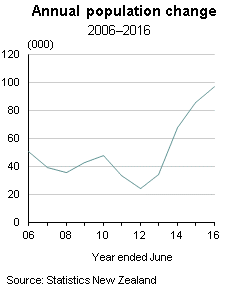 In the June 2016 year the estimates indicate:15 of New Zealand's 16 regions experienced population growth. Auckland (2.8 percent), Canterbury and Waikato (both 2.3 percent), and Bay of Plenty (2.2 percent) regions grew faster than the national average (2.1 percent). Almost 80 percent of the population growth happened in the North Island, with Auckland accounting for about 46 percent growth. 64 of the 67 territorial authority areas had population growth. The three fastest-growing territorial authority areas were the Queenstown-Lakes (7.1 percent) and Selwyn (6.7 percent) districts, and Tauranga city (2.9 percent). Median age varies across New Zealand, from 31.8 years (Hamilton) to 52.4 years (Thames-Coromandel). 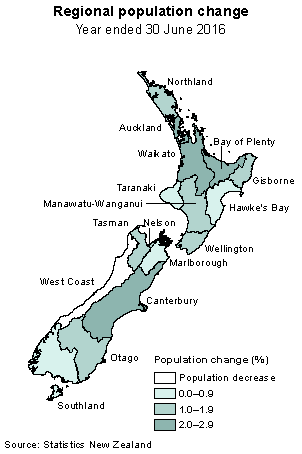 See estimates and projections for more information.Latest releaseNext releaseNational projectionsNational populationOct 20162019National ethnic populationApr 20152017National labour force17 Dec 20152017National family and household29 Oct 20152017Subnational projectionsSubnational populationFeb 20152017Area unit population20152017Subnational ethnic populationSep 20152017Subnational family and householdDec 20152017201723-24 July29 Oct-4 NovPANZ conference, ChristchurchInternational Population Conference Capetown, South AfricaPresident: Dr Andrew ButcherDirectorPolicy & ResearchAsia New Zealand FoundationPO Box 10144WellingtonPhone: (04) 470 8705021 914 321Email: andrew.butcher@justice.govt.nzVice President: Dr Tahu KukutaiSenior Research Fellow National Institute of Demographic and Economic AnalysisUniversity of WaikatoPO Box 3105HamiltonPhone: (07) 838 4162Email: tahuk@waikato.ac.nzSecretary: Shefali PawarSenior Research OfficerNational Institute of Demographic and Economic AnalysisUniversity of WaikatoPO Box 3105HamiltonPhone: (07) 838 4466 extn 6296Email: shefalip@waikato.ac.nzTreasurer: Andrew HancockSenior ResearcherStandards, Solutions and CapabilityStatistics New ZealandPrivate Bag 4741ChristchurchPhone: (03) 964 8707Email: andrew.hancock@stats.govt.nzDr Wardlow FriesenSenior LecturerSchool of EnvironmentUniversity of AucklandPrivate Bag 92019AucklandPhone: (09) 373 7599 x88612Email: w.friesen@auckland.ac.nzJoel WatkinsManager, Vital Statistics and ResearchPopulation StatisticsStatistics New ZealandPrivate Bag 4741ChristchurchPhone: (03) 964 8330Email: joel.watkins@stats.govt.nzProfessor Natalie JacksonDirector of Natalie Jackson Demographics Ltd., and an Adjunct Professor in the College of Humanities and Social Sciences at MasseyPhone: +64 07 889 5147Email: demographics@nataliejackson.netMichael BerryUser Needs ConsultantCensus StatisticsStatistics New ZealandPO Box 2922WellingtonPhone: (04) 931 4333Email: michael.berry@stats.govt.nzDr Alison Day Research OfficerNational Institute of Demographic and Economic AnalysisUniversity of WaikatoPO Box 3105HamiltonPhone: (07) 838 4913Email: alison.day@umr.co.nzDr Rosemary GoodyearSenior AnalystStandard of LivingStatistics New ZealandPrivate Bag 4741ChristchurchEmail: rosemary.goodyear@stats.govt.nzDr Arvind Zodgekar24 Beauchamp StreetKaroriWellingtonPhone: (04) 476 4055Email: arvind.zodgekar@gmail.comNew Zealand Population Review:Ward FriesenEmail: w.friesen@auckland.ac.nzPANZ Newsletter:Dr Rosemary GoodyearEmail: rosemary.goodyear@stats.govt.nz1Your details Your details Your details Your details NameNamePositionPositionOrganisationOrganisationE-mailE-mailPostal AddressPostal AddressPhone (day)Phone (day)Phone (day)2Membership options and costs (please tick appropriate option)Membership options and costs (please tick appropriate option)Membership options and costs (please tick appropriate option)Membership options and costs (please tick appropriate option)Membership options and costs (please tick appropriate option)Ordinary memberOrdinary memberOrdinary memberOrdinary memberOrdinary memberOrdinary member45454545Associate member (students and unwaged)Associate member (students and unwaged)Associate member (students and unwaged)Associate member (students and unwaged)Associate member (students and unwaged)Associate member (students and unwaged)20202020Corporate member Corporate member Corporate member Corporate member Corporate member Corporate member 100100100100Publication member (libraries & other orgs. within New Zealand)Publication member (libraries & other orgs. within New Zealand)Publication member (libraries & other orgs. within New Zealand)Publication member (libraries & other orgs. within New Zealand)Publication member (libraries & other orgs. within New Zealand)Publication member (libraries & other orgs. within New Zealand)65656565Publication member (libraries & other orgs. outside of New Zealand)Publication member (libraries & other orgs. outside of New Zealand)Publication member (libraries & other orgs. outside of New Zealand)Publication member (libraries & other orgs. outside of New Zealand)Publication member (libraries & other orgs. outside of New Zealand)Publication member (libraries & other orgs. outside of New Zealand)120120120120Total paymentTotal paymentTotal paymentTotal paymentTotal paymentTotal paymentTotal payment$$3Payment options (you must tick one of these)Payment options (you must tick one of these)Payment options (you must tick one of these)Payment options (you must tick one of these)Payment options (you must tick one of these)Payment options (you must tick one of these)Payment options (you must tick one of these)Payment options (you must tick one of these)Payment options (you must tick one of these)Payment options (you must tick one of these)Payment options (you must tick one of these)Payment options (you must tick one of these)Cheque - Cheques payable to: Population Association of New Zealand. All payments in $NZD please. Cheque - Cheques payable to: Population Association of New Zealand. All payments in $NZD please. Cheque - Cheques payable to: Population Association of New Zealand. All payments in $NZD please. Cheque - Cheques payable to: Population Association of New Zealand. All payments in $NZD please. Cheque - Cheques payable to: Population Association of New Zealand. All payments in $NZD please. Cheque - Cheques payable to: Population Association of New Zealand. All payments in $NZD please. Cheque - Cheques payable to: Population Association of New Zealand. All payments in $NZD please. Cheque - Cheques payable to: Population Association of New Zealand. All payments in $NZD please. Cheque - Cheques payable to: Population Association of New Zealand. All payments in $NZD please. Cheque - Cheques payable to: Population Association of New Zealand. All payments in $NZD please. Cheque - Cheques payable to: Population Association of New Zealand. All payments in $NZD please. Credit card – Visa and Mastercard ONLYCredit card – Visa and Mastercard ONLYCredit card – Visa and Mastercard ONLYCredit card – Visa and Mastercard ONLYCredit card – Visa and Mastercard ONLYCredit card – Visa and Mastercard ONLYCredit card – Visa and Mastercard ONLYCredit card – Visa and Mastercard ONLYCredit card – Visa and Mastercard ONLYCredit card – Visa and Mastercard ONLYCredit card – Visa and Mastercard ONLYCard Type:Name on Card: Card Number:Expiry Date: Pay direct into PANZ bank accountPay direct into PANZ bank accountPay direct into PANZ bank accountPay direct into PANZ bank accountPay direct into PANZ bank accountPay direct into PANZ bank accountPay direct into PANZ bank accountPay direct into PANZ bank accountPay direct into PANZ bank accountPay direct into PANZ bank accountPay direct into PANZ bank accountPopulation Association of New Zealand, National Bank, North Lambton QuayPopulation Association of New Zealand, National Bank, North Lambton QuayPopulation Association of New Zealand, National Bank, North Lambton QuayPopulation Association of New Zealand, National Bank, North Lambton QuayPopulation Association of New Zealand, National Bank, North Lambton QuayPopulation Association of New Zealand, National Bank, North Lambton QuayPopulation Association of New Zealand, National Bank, North Lambton QuayPopulation Association of New Zealand, National Bank, North Lambton QuayPopulation Association of New Zealand, National Bank, North Lambton QuayPopulation Association of New Zealand, National Bank, North Lambton QuayPopulation Association of New Zealand, National Bank, North Lambton QuayBank Account Number 38-9016-0355974-00Bank Account Number 38-9016-0355974-00Bank Account Number 38-9016-0355974-00Bank Account Number 38-9016-0355974-00Bank Account Number 38-9016-0355974-00Bank Account Number 38-9016-0355974-00Bank Account Number 38-9016-0355974-00Bank Account Number 38-9016-0355974-00Bank Account Number 38-9016-0355974-00Bank Account Number 38-9016-0355974-00Bank Account Number 38-9016-0355974-00Please send me an invoice Please send me an invoice Please send me an invoice Please send me an invoice Please send me an invoice Please send me an invoice Please send me an invoice Please send me an invoice Please send me an invoice Please send me an invoice Please send me an invoice 